       ОГРН 1091435011799, КПП 143501001, ИНН 1435223533  «____» _______________ 20____г. №_______________                              ИНФОРМАЦИОННОЕ ПИСЬМОУважаемые выпускники бакалавриата 2022 года! Управление образования Окружной администрации города Якутска приглашает Вас заключить договор на целевое обучение в пределах квоты приема на целевое обучение за счет бюджетных ассигнований федерального бюджета по педагогическим направлениям подготовки программ магистратуры в ФГАОУ ВО «Северо-Восточный федеральный университет им. М.К. Аммосова» (Направления в приложении). На основании Указа Главы Республики Саха (Якутия) от 08.09.2021 г. № 2046           «О развитии города Якутска-столицы Республики Саха (Якутия) на период до 2032 года» планируется введение в эксплуатацию новых образовательных объектов и, соответственно, создание 17 тысяч учебных мест в общеобразовательных организациях и 5 тысяч мест в системе дошкольного образования.Для заключения договора на целевое обучение претендент проходит:Вступительные испытания на базе учебных подразделений ФГАОУ ВО СВФУ им. М.К. Аммосова в соответствии с профилем специальности (направления). Профессиональное собеседование с заказчиком (Управление образования Окружной администрации города Якутска).По всем вопросам организации заключения договора о целевом обучении обращаться в соответствующие учебные подразделения ФГАОУ ВО СВФУ                                      им. М.К. Аммосова и в отдел развития образования Управления образования Окружной администрации города Якутска: +7 (4112) 400346 (Шопхоева Ольга Сергеевна),                                E-mail: oro@yaguo.ruС уважением,начальник                                                                                                                 М.П. ПетроваУПРАВЛЕНИЕОБРАЗОВАНИЯОКРУЖНОЙ АДМИНИСТРАЦИИ
ГОРОДА ЯКУТСКАул. Лермонтова, 79г. Якутск, 677020тел./факс 40-03-43http://www.yaguo.ru;uo@yaguo.ruОГРН 1031402057411ИНН/КПП 1435138856/143501001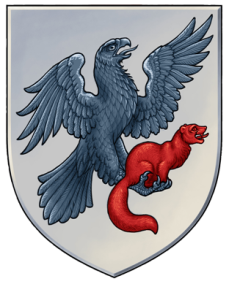 ДЬОКУУСКАЙКУОРАТУОКУРУГУН ДЬАҺАЛТАТЫНYӨРЭХХЭ УПРАВЛЕНИЕТА Лермонтов ул., 79 Дьокуускай к., 67702040-03-43 төл.http://www.yaguo.ru;uo@yaguo.ruОГРН 1031402057411ИНН/КПП 1435138856/143501001